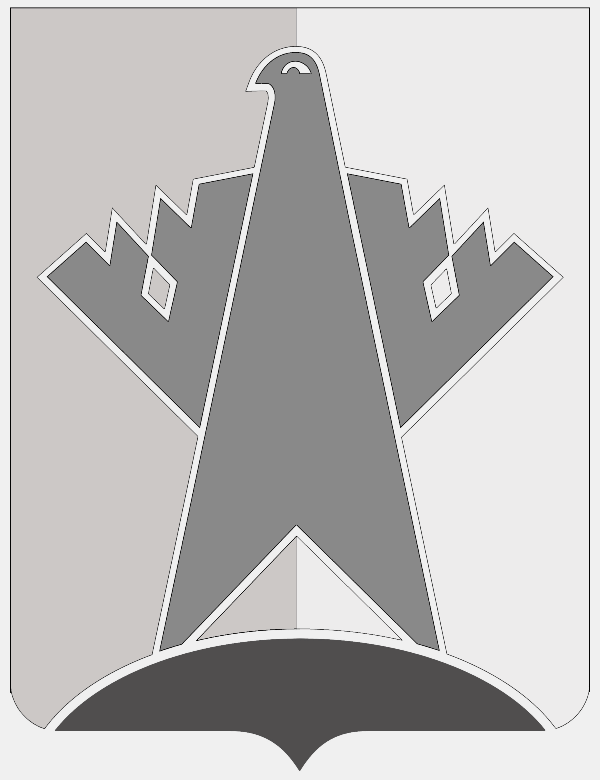 АДМИНИСТРАЦИЯ СУРГУТСКОГО РАЙОНАХАНТЫ-МАНСИЙСКОГО АВТОНОМНОГО ОКРУГА - ЮГРЫПОСТАНОВЛЕНИЕ« 28 » декабря 2018 года                                                                                                            № 5324               г. СургутОб утверждении Инвестиционного послания и Инвестиционной декларации (меморандума) муниципального образования Сургутский район на 2019 год В целях формирования благоприятного инвестиционного климата, определения основных приоритетов развития и поддержки инвестиционной деятельности на территории Сургутского района, в соответствии с распоряжением администрации Сургутского района от 21.03.2016 № 144-р «О разработке Инвестиционного послания и Инвестиционной декларации (меморандума)», 
на основании распоряжения администрации Сургутского района от 25.12.2018 
№ 242§2-о «О направлении работника в командировку»:          1. Утвердить:          1.1. Инвестиционное послание главы Сургутского района на 2019 год согласно приложению 1 к настоящему постановлению.          1.2. Инвестиционную декларацию (меморандум) муниципального образования Сургутский район согласно приложению 2 к настоящему постановлению.          2. Разместить настоящее постановление на официальном сайте муниципального образования Сургутский район.          3. Контроль за выполнением настоящего постановления оставляю за собой.Исполняющий полномочия главы Сургутского района                                                                      М.Э. НигматуллинПриложение 1 к постановлениюадминистрации Сургутского района от « 28 » декабря 2018 года № 5324Инвестиционное послание главы Сургутского района на 2019 год Уважаемые коллеги, партнёры и жители района!Привлечение внебюджетных инвестиций по-прежнему остаётся одной 
из актуальных задач деятельности администрации, направленных 
на диверсификацию экономики и улучшение жизни качества населения. В этой связи мы принимаем все возможные меры по созданию благоприятных условий для ведения предпринимательской и инвестиционной деятельности.Так, В Сургутском районе уже реализуются два масштабных инвестиционных проекта – это индустриальный парк п. Солнечный и комплекс переработки фракции моторных топлив Сургутского ЗСК. Ещё два (Производственно-логистический индустриальный парк «Югорский» и Комплекс по металлообработке ПАО «Северсталь») запущены в текущем году. Каждый проект рассмотрен и одобрен инвестиционными советами муниципалитета и округа. Инвесторы получили поддержку в виде предоставления земельных участков без торгов. Общая инвестиционная емкость проектов порядка 40 млрд. рублей.В рамках концессионных соглашений запущено строительство общеобразовательных школ с безбарьерной средой в п. Нижнесортымский 
и п. Солнечный на 1100 мест каждая. На условиях инвестиционных договоров осуществлено строительство школы-комплекса в п. Высокий Мыс, а ещё два сада по 300 мест будут сданы 
в эксплуатацию в 2020 году в п. Солнечный и п. Нижнесортымский.  За счёт средств инвесторов построены спортивные комплексы в п. Ульт-Ягун, Барсово, закончен строительством спортивный комплекс в п. Федоровский.В будущем году планируем запустить на указанных условиях строительство спортивных объектов в п. Барсово, Угут, Фёдоровский, Солнечный, г. Лянтор.В 2018 введено в эксплуатацию более 40 тыс. кв.м жилья, В 2019 году планируем ввести в эксплуатацию более 42,5 тыс. кв.м. жилых помещений.В целях привлечения частных инвестиций сформирован перечень инвестиционных площадок, предназначенных для реализации инвестиционных проектов. Сегодня это 38 объектов недвижимого имущества площадью 7 935 кв.м. и 33 земельных участка общей площадью более 200 га. Немаловажным условием осуществления инвестиционной деятельности является наличие инженерной инфраструктуры.В апреле текущего года введён в эксплуатацию объект «Реконструкция 
и расширение водоочистных сооружений п. Нижнесортымский с 3200 
на 7000 куб.м./сут.» В июле начаты строительно-монтажные работы по объекту «Водозаборные очистные сооружения № 1. Водоочистная станция 16000 м3/сут. Реконструкция станции обезжелезивания № 1 в г. Лянтор». Срок выполнения реконструкции – декабрь 2020 года. Осуществляется строительство канализационных очистных сооружений производительностью 200 м3/сут. в с. Локосово и д. Сайгатина. Выполнение пусконаладочных работ и ввод в эксплуатацию планируется в 2019 году.Начаты работы по проектированию объектов «Реконструкция (техническое перевооружение) котельных с переводом работы котлов с жидкого (нефтяного) топлива на сжиженный углеводородный газ в п. Высокий Мыс, д. Лямина, 
с. Сытомино». В 2019 году планируется приобретение оборудования, строительно-монтажные работы -  в 2020 году.Реализуя проекты на территории Сургутского района бизнес имеет возможность получить в электронном виде целый спектр муниципальных услуг посредством сервисов Портала «Госуслуги», Инвестиционный Портал муниципалитета и МФЦ. Это все муниципальные услуги в сфере жилищных, земельных и имущественных отношений, а также сопровождение инвестиционных проектов, информационно-консультационная поддержка 
и финансовая поддержка малого и среднего бизнеса. Самыми востребованными в электронном виде остаются финансовая поддержка субъектов малого и среднего бизнеса (65%) выдача разрешений 
на строительство (56%), выдача ГПЗУ (51%), выдача разрешения на ввод 
в эксплуатацию (45%).Помимо административной поддержки обеспечена доступность иных мер поддержки бизнеса.Сегодня бизнес имеет возможность обучения персонала компании в рамках муниципальной программы поддержки малого и среднего бизнеса, а также компенсировать до 85% затрат на приобретение оборудования, аренду помещений, жилищно-коммунальные услуги, контрольно-кассовую технику, стоимость патента, контрольно-кассовой техники, условий доступности 
на объекты инвалидов и маломобильных групп населения, и прочие расходы. 
На открытие бизнеса выделяются гранты до 1 млн. рублей.С 2019 года мы будем поддерживать предприятия, которые займутся производством продукции в наименее развитых с точки зрения бизнес-инфраструктуры поселениях, таких как Локосово, Сытомино, Русскинская и Угут. Поддержку смогут получить проекты инвестиционной ёмкостью не менее 
15 млн рублей. Из них пять млн рублей составит грант от администрации Сургутского района. В последствии мы рассчитываем, что эти предприятия смогут стать градообразующими для поселений.Уникальную меру поддержки мы внедрили в текущем году. Рассчитывать на неё могут физические лица, которые желают открыть собственный бизнес 
в Сургутском районе. При этом вновь зарегистрированный субъект малого 
и среднего предпринимательства в течение года получит бухгалтерское, юридическое и методологическое сопровождение абсолютно бесплатно!  Аналогов такому содействию бизнесу на сегодняшний день нет 
не только в Югре, но и в России. С грантовой поддержкой в Белом Яру открылось производство по сборке катеров, производство 3D принтеров, ремесленнический цех. в Лянторе открылись КФХ, 3D-лаборатория для детей и мастерская по изготовлению ажурных ламбрекенов. В Солнечном открылось производство мясных полуфабрикатов, полуфабрикатов и филе из рыбы, а также центр развития детей.  В Федоровском открылась медицинская лаборатория. В Барсово открылась семейная сыроварня, 
а в Русскинской организовали сбор и переработку дикоросов, а в ближайшее время там появится долгожданная хлебопекарня.В этом году в районе также появились 4 центра молодёжного инновационного творчества (Лянтор, Солнечный, Белый Яр, Барсово). Мы открыты для новых проектов в различных сферах деятельности 
и постараемся сделать всё возможное и невозможное, для того чтобы Вам было выгодно и комфортно работать и развивать бизнес на нашей территории.Приложение 2 к постановлениюадминистрации Сургутского района от « 28 » декабря 2018 года № 5324Инвестиционная декларация (меморандум) муниципального образования Сургутский район на 2019 год1. Общие положенияИнвестиционная декларация (меморандум) муниципального образования Сургутский район (далее – Инвестиционная декларация) разработана в целях обеспечения благоприятного инвестиционного климата и создания условий для привлечения инвестиций в экономику Сургутского района.Инвестиционная декларация является важной составляющей деятельности администрации Сургутского района по обеспечению благоприятного инвестиционного климата, позволяет обеспечить субъекты инвестиционной и предпринимательской деятельности полной информацией 
об инвестиционной политике, осуществляемой на территории Сургутского района.Коллегиальным совещательным органом по вопросам привлечения инвестиций в экономику Сургутского района является Совет по вопросам развития инвестиционной деятельности в Сургутском районе.Порядок взаимодействия с субъектами предпринимательской                              и инвестиционной деятельности осуществляется в соответствии с федеральными законами и иными нормативными правовыми актами Российской Федерации, субъекта РФ  муниципальными правовыми актами Сургутского района.Ответственность за реализацию отдельных положений Инвестиционной декларации в пределах своих полномочий несут должностные лица, назначенные ответственными за привлечение инвестиций и поддержку предпринимательства в муниципальном образовании Сургутский район 
в соответствии с распоряжением администрации Сургутского района.Информация о результатах и планах инвестиционной 
и предпринимательской деятельности муниципального образования Сургутский район формируется ежегодно в «Инвестиционном послании главы администрации Сургутского района», утверждаемом постановлением администрации Сургутского района, и размещается на Инвестиционном портале администрации в разделе «Инвестиционная политика».2. Принципы взаимодействия администрации с субъектами предпринимательской и инвестиционной деятельностиОсновным принципом инвестиционной политики Сургутского района является взаимная ответственность администрации Сургутского района 
и субъектов инвестиционной деятельности, а также сбалансированность интересов органов власти и субъектов инвестиционной деятельности.Взаимодействие администрации Сургутского района  с субъектами предпринимательской и инвестиционной деятельности осуществляется на основе следующих принципов:         - равенство - недискриминирующий подход ко всем субъектам предпринимательской и инвестиционной деятельности;         - вовлечённость - участие субъектов предпринимательской 
и инвестиционной деятельности в процессе принятия решений органами местного самоуправления и оценки их реализации;         - прозрачность - общедоступность документированной информации                                           о деятельности органов местного самоуправления;         - лучшие практики - ориентация административных процедур  
и регулирования на лучшую с точки зрения интересов субъектов предпринимательской и инвестиционной деятельности практику взаимодействия органов местного самоуправления с субъектами предпринимательской 
и инвестиционной деятельности.Администрация Сургутского района в соответствии                                        
с законодательством вступает в переговоры с субъектами инвестиционной                       и предпринимательской деятельности в случае возникновения обстоятельств, связанных с нарушением сроков и условий доступа к существующим формам государственной и муниципальной поддержки, а также в случае возникновения ситуаций, связанных с необоснованным отказом в предоставлении согласований, разрешений, решений и одобрений соответствующих органов, имеющих право выдавать такие согласования, разрешения, решения                                                                
и одобрения.3. Основные направления инвестиционной политикиСургутского района3.1. Основными направлениями инвестиционной политики Сургутского района являются:3.1.1. Формирование благоприятного инвестиционного климата 
на территории Сургутского района;3.1.2. Создание условий для развития предпринимательской деятельности 
на территории Сургутского района;3.1.3. Создание условий для привлечения инвестиций на территорию Сургутского района; 3.1.4. Совершенствование муниципального нормативного правового регулирования в сфере инвестиционной деятельности в Сургутском районе;3.1.5. Создание благоприятной административной среды и снижение административных барьеров для субъектов инвестиционной                                                    и предпринимательской деятельности;3.1.6. Формирование условий для мобилизации внутренних и увеличения притока внешних инвестиционных ресурсов, а также новых технологий                       в экономику Сургутского района;3.1.7. Полное и достоверное освещение в СМИ инвестиционной привлекательности и инвестиционных рисков в Сургутском районе; 3.1.8. Предоставление финансовой, имущественной, образовательной, 
и информационно-консультационной поддержки инвестиционным проектам;3.1.9. Содействие субъектам инвестиционной деятельности в реализации масштабных инвестиционных проектов, отвечающих приоритетным направлениям инвестиционной деятельности на территории Сургутского района, в том числе:3.1.9.1. Обеспечивать доступность Инвестору имеющейся у Администрации информации, необходимой для реализации Инвестиционного проекта.3.1.9.2. Оказывать Инвестору консультационную и информационную поддержку по вопросам, связанным с реализацией Инвестиционного проекта.3.1.9.3. Организовывать проведение рабочих встреч в случае возникновения при реализации Инвестиционного проекта проблемных вопросов, требующих участия Администрации, иных органов и организаций.3.1.9.4. Содействовать  в получении разрешительной документации 
в пределах своей компетенции. 3.1.9.4. Осуществлять иные действия, направленные на реализацию Инвестиционного проекта.          3.2. Направления инвестиционной политики, определённые Инвестиционной декларацией, могут быть скорректированы с учётом изменений действующего законодательства.4. Приоритетные направления инвестиционной деятельности на территории Сургутского районаВыбор приоритетов создаёт условия системности и целостности осуществления инвестиционной деятельности. Отбор инвестиционных направлений базируется на следующих критериях: значимость, эффективность проекта, увеличение налоговых поступлений в бюджет в наиболее короткие сроки, создание новых рабочих мест, максимальное использование местных сырьевых ресурсов, соблюдение условий охраны окружающей среды. Приоритетными направлениями инвестиционной деятельности 
на территории Сургутского района являются:- промышленное производство;- нефтесервисное производство;- строительство;- туризм и отдых;- инновации и IT-технологии;- социальный сервис и бытовые услуги;- агропромышленный комплекс;- жилищно-коммунальное хозяйство;- здравоохранение;- производство продуктов питания;- образование.5. Обязательства администрации Сургутского района по обеспечению и защите прав инвесторовАдминистрация Сургутского района в соответствии с действующим законодательством Российской Федерации гарантирует всем субъектам инвестиционной деятельности обеспечение и защиту их прав и интересов, в том числе:- равное отношение ко всем субъектам инвестиционной деятельности;- участие субъектов инвестиционной деятельности в процессе принятия решений и оценке их реализации;        - доступ к публичной информации о деятельности администрации Сургутского района;        - отсутствие ограничений в реализации своих проектов в соответствии                         с действующим законодательством;        - принятие административных процедур, ориентированных на результаты лучших практик взаимодействия между органами местного самоуправления                   и субъектами инвестиционной деятельности;        - невмешательство администрацией Сургутского района в административно-хозяйственную деятельность инвестора, заключение инвестором договоров (контрактов), выбор партнёров, подрядчиков, поставщиков и любых других контрагентов, определение обязательств;        - возможность обратиться к главе Сургутского района, в том числе посредством информационно-телекоммуникационной сети Интернет в целях оперативного решения возникающих в процессе инвестиционной деятельности вопросов, а также в случае возникновения обстоятельств, связанных 
с нарушением сроков и условий доступа к существующим механизмам поддержки и реализации инвестиционных проектов.Администрация Сургутского района своевременно рассматривает предложения субъектов инвестиционной деятельности, направленные                         на устранение административных барьеров, препятствующих реализации инвестиционных проектов, а также на совершенствование нормативной правовой базы Сургутского района.Администрация Сургутского района в равной степени обеспечивает принятие мер по обеспечению благоприятного инвестиционного климата 
на территории Сургутского района, в том числе учитывает положения Инвестиционной декларации при осуществлении правотворческой                               
и правоприменительной деятельности.6. Обязательства администрации Сургутского района по осуществлению мер, направленных на сокращение сроков и упрощение процедур выдачи разрешительной документации для инвесторов6.1. В целях обеспечения благоприятного инвестиционного климата                          в Сургутском районе, создания открытой информационной среды для инвесторов и создания механизмов, обеспечивающих повышение инвестиционной привлекательности, администрация Сургутского района обязуется осуществлять меры, направленные на:6.1.1.  Сокращение сроков и упрощение процедур выдачи разрешительной документации для инвесторов; 6.1.2. Обеспечение предоставления оказываемых инвесторам муниципальных услуг в электронном виде через портал «Госуслуги», Инвестиционный портал муниципального образования Сургутский район, а также многофункциональный центр;6.1.3. Обеспечение эффективного взаимодействия администрации 
и инвесторов  путём проведения «точек кипения» по направлениям деятельности администрации Сургутского района, связанным с осуществлением инвестиционной и предпринимательской деятельности;6.1.4. Обеспечения открытости информации о сроках и порядке прохождения административных процедур по выдаче разрешительной документации, связанных с осуществлением инвестиционной 
и предпринимательской деятельности, на Инвестиционном портале муниципального образования Сургутский район.